«Неболейка»23 марта 2022 года педагоги второй ранней группы «Радуга» поделились опытом с педагогами проекта «Неболейка». Рассказали,  что передача с доктором «Неболейка» выходит по воскресеньям один раз в месяц, затем родители выполняют с детьми задания и присылают отчет педагогам. Дети с нетерпением ждут выпуски телепередач!!!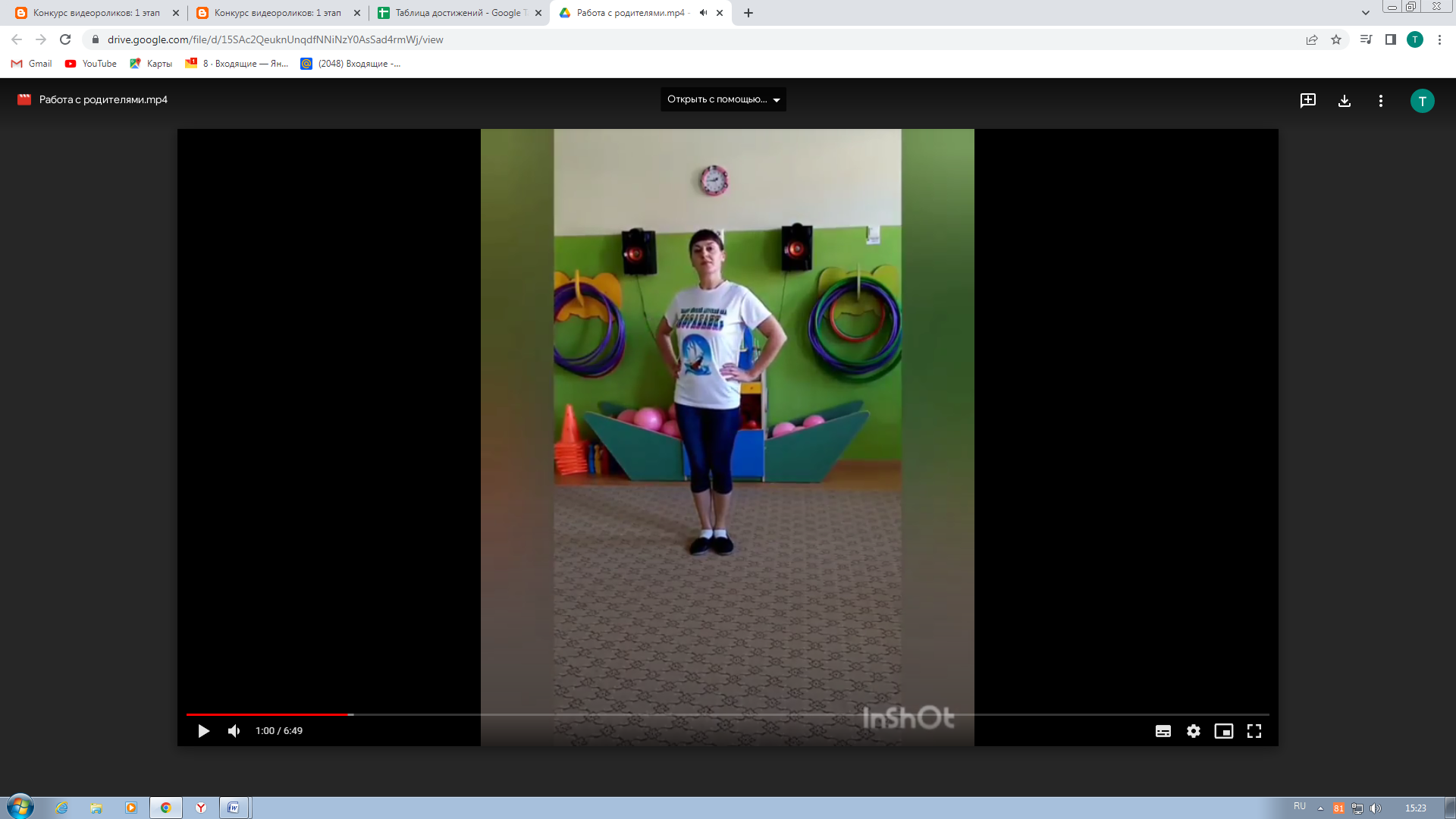 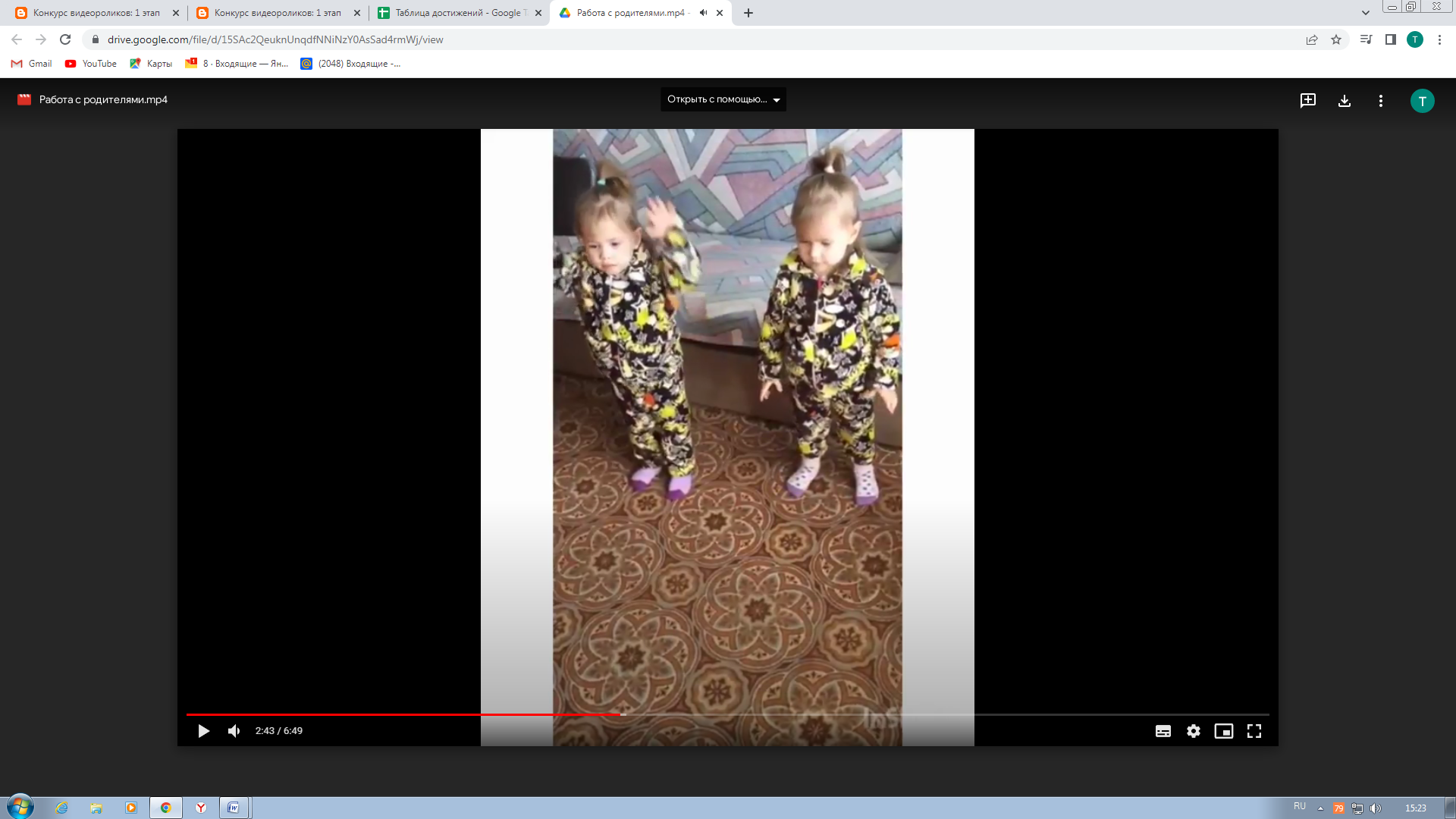 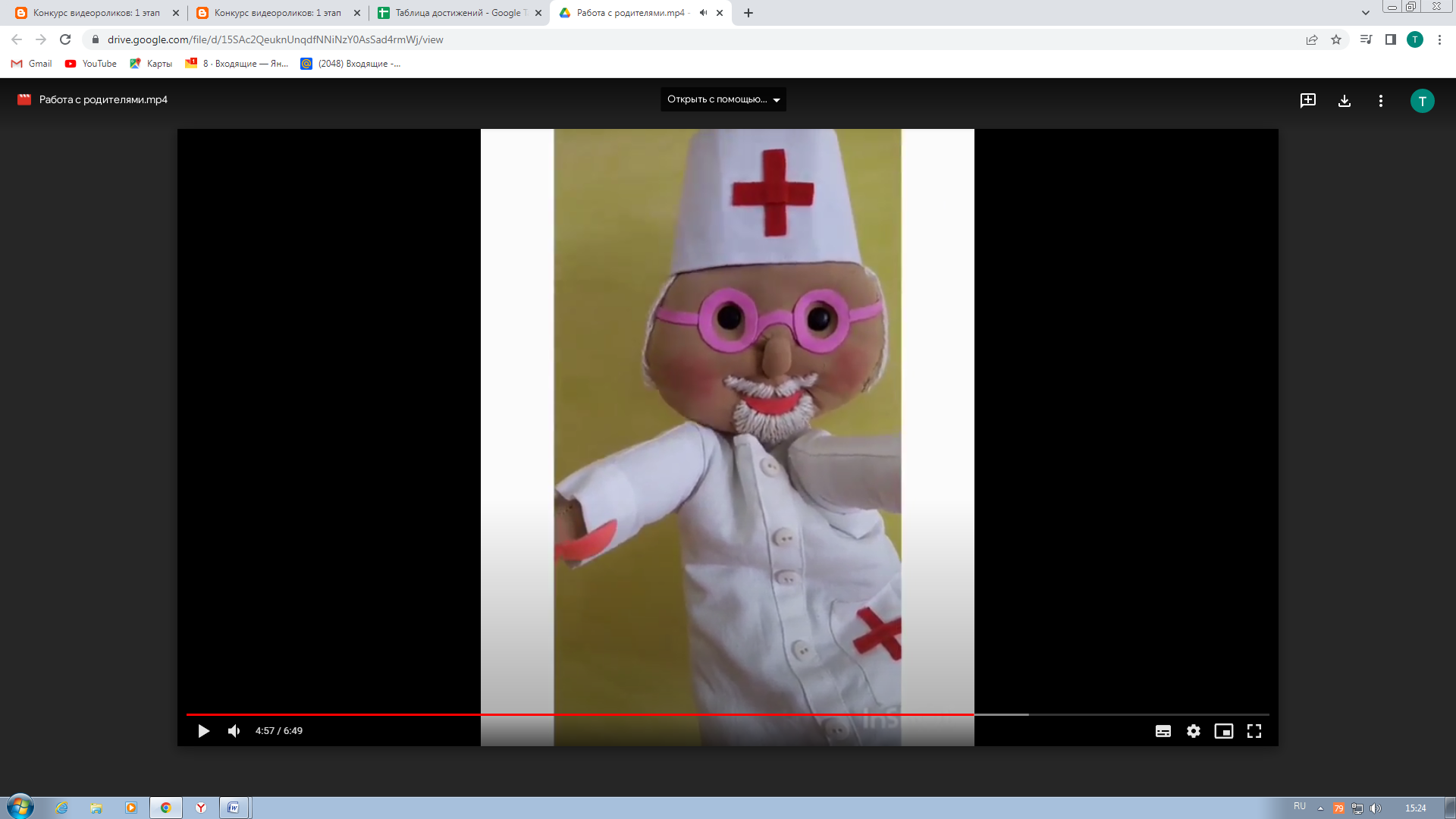 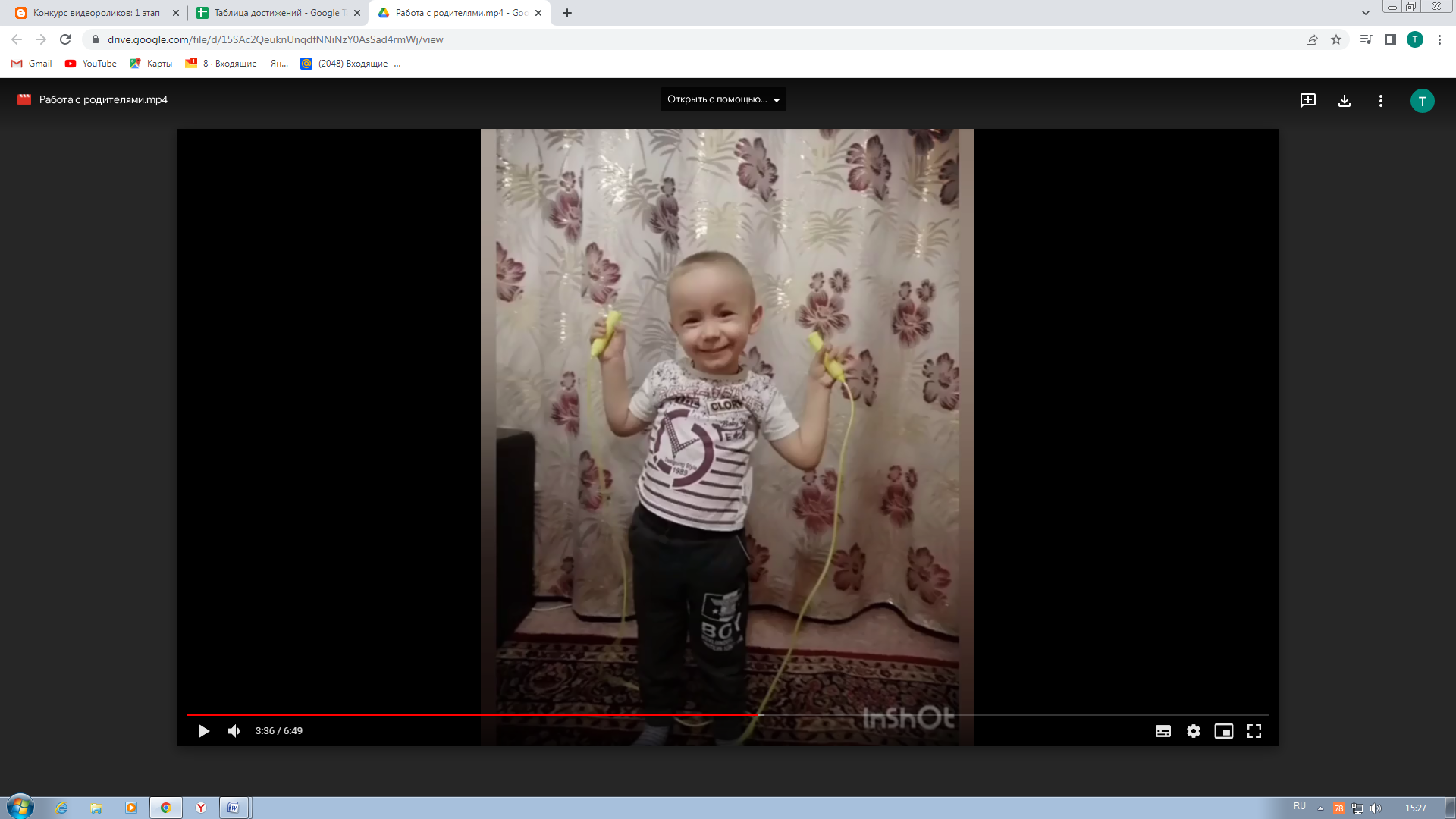 